Туристско - экскурсионное дочернее унитарное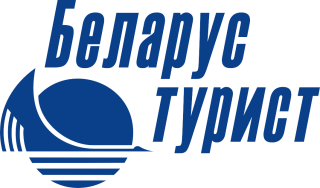 предприятие «Горизонт-Тур»г. Барановичи ул. Советская,82тел./факс (+375 163) 60-47-83   Vel.(+375 29) 154 -12 -54, www.gorizont–tour.by      e-mail: gorizont-tour@mail.ru«В королевский город Гродно» Гродно – Августовский канал -КоробчицыЕще в XVI за свой удивительный архитектурный облик Гродно был включен в Кельнскую энциклопедию Брауна как один из «красивейших городов Европы». Это старинный город замков и дворцов, раскинувшийся на высоких берегах Немана, резиденция королей и великих князей, город-музей, город-сад, красота и богатейшее историческое наследие которого привлекают сюда путешественников со всего мира. Мы приглашаем Вас прогуляться по его уютным паркам, увидеть блистательные архитектурные ансамбли различных стилей и эпох.Программа тура:Отправление. Знакомство с экскурсоводом. Путевая информация. Прибытие в город Гродно – главный город Черной Руси, как в средние века называли земли в долине Немана. Обзорная экскурсия по центру города, где сосредоточено более 400 памятников истории и культуры. В их числе древняя Коложская (Борисоглебская) церковь XII века. Самый богатый костел Речи Посполитой – Фарный костел Франциска Ксаверия, выдающийся памятник архитектуры XVI-XVII вв., которому присвоен титут «базилика малая», а также величественные комплексы старинных монастырей францисканцев и бернардинцев, Городница Тизенгауза – административный, культурный и промышленный центр Гродно XVIII века, и, конечно же, прославленные Старый и Новый замки. Музейные экспозиции которых расскажут Вам о полной загадок и невероятных событий истории Гродненского края.Заселение в гостиницу.Обед (дополнительная плата)Переезд из г.Гродно к шлюзу «Домбровка».Катание на теплоходе по Августовскому каналу.  Августовский канал - выдающееся гидротехническое сооружение XIX века, один из крупнейших каналов Европы, включенный в предварительный Список всемирного наследия ЮНЕСКО. Он стал первым искусственным водным путём в Европе, связывающим напрямую две большие реки - Вислу и Неман. Его общая длина составляет более 100 км, из них 22 км проходит по территории Беларуси. Уникальные гидротехнические сооружения канала и непревзойденной красоты природные ландшафты привлекают сюда тысячи туристов. Здесь нас ожидает прогулка на теплоходе по Августовскому каналу. Большое количество шлюзов и разводных мостов добавляют к прекрасным ландшафтам некоторую техногенную изюминку. Незабываемые впечатления и прекрасные фотографии Вам гарантированы!Свободное время.Ужин.2 день.Завтрак. Выселение из гостиницы. Переезд в АТК «Гарадзенскі маентак Каробчыцы”. Экскурсия по агротуристическому комплексу, выстроенному в виде панской усадьбы  XIX века, где гостям предложат посетить ресторан «Замак Зеваны», а самых маленьких отведут в «Сквер улыбки». Здесь также можно покататься верхом на лошадях или в бричке, понаблюдать за дикими животными в вольерах, а также посетить охотничий домик и домик рыбака, музей резьбы по дереву, кузницу, музей природы.Комплекс «Гродненская крепость – Партизанский лагерь» располагается в глубине парковой территории, где во время Первой мировой и ВОВ разворачивались активные боевые действия. Вы увидите самую настоящую землянку командира отряда, типографию, медсанчасть, оружейную мастерскую, хату лесника, партизанскую школу и столовую. Здесь более полувека назад жили, боролись и надеялись на победу наши предки. Над лагерем можно осмотреть зенитную позицию времен Первой мировой войны, где бойцы отражали атаки вражеских самолетов, а, отдалившись от лагеря на пару километров, посетить боевые форты Гродненской крепости.Обед. Свободное время.Возвращение.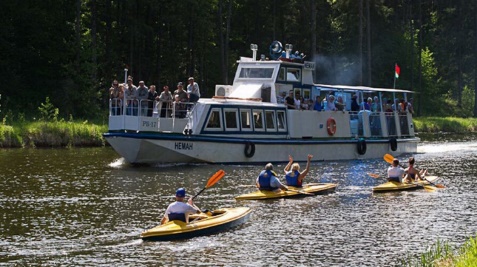 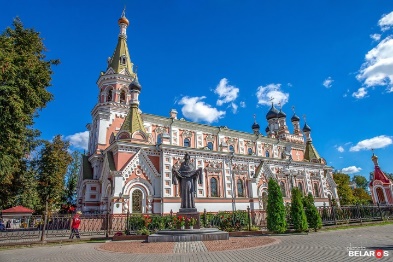 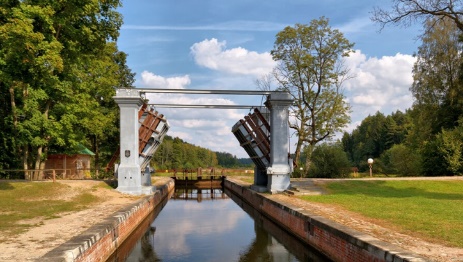 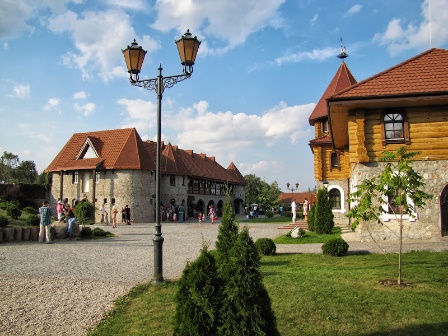 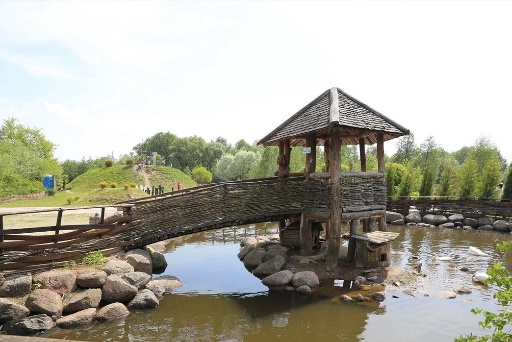 Стоимость тура:на  группу 40 человек  -  от 1 900,00 бел. руб. BYNна группу до 19 человек- от 2 200.00В стоимость тура включено:экскурсионная программа по маршруту;услуги гида-сопровождающего.Транспортное обслуживаниеДополнительно оплачивается:услуги питания (завтрак-10.00, обед- от 15.00,ужин-от 15.00);катание на теплоходе по каналу-от 350.00/группабилеты в Коробчицы-7.00/чел.Ночлег в гостинице “Турист”- от 35.00/чел в сутки